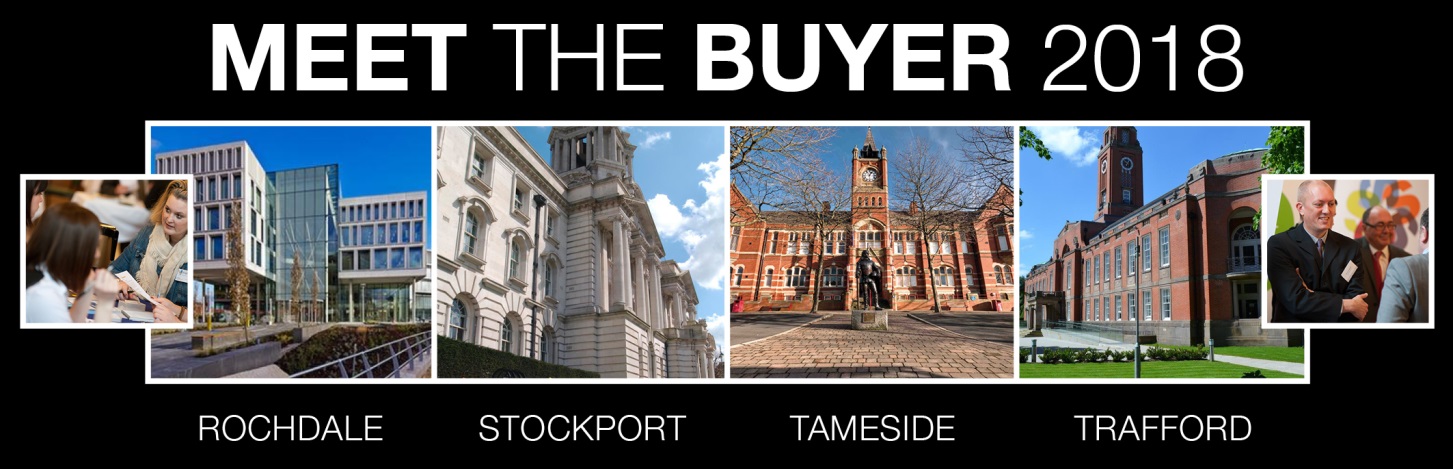 	Email Address – all correspondence relating to Meet the Buyer including appointment details will be sent to this address